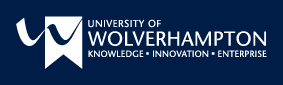 Fundamentals in General Practice NursingThe Faculty of Health Professions is offering the Advanced Diploma in General Practice Nursing which aims to standardise a programme of training and education for nurses new to General Practice Nursing across England. This course sets out to help practice nurses new to General Practice to identify their learning needs appropriate to their role and direct them to further opportunities for continued professional development. The programme has essentially been developed by practices nurses for practice nurses with the aim of being totally relevant and able to ensure practitioners are fit for purpose, following recommended standards and competencies and by monitoring to ensure governance and quality.This course is a Level 6 accredited, competency-based education programme, specific to the GPN role, which will prepare nurses, who have recently been employed within General Practice, to be confident, competent, and capable practitioners. The course is 50% theory and 50% practice.The educational aims of the course are toEquip General Practice Nurses with underpinning theoretical knowledge and practice experience to support the role as set out by a number of key NHS documents.Encourage academic and practice development for professional lifelong learning.Develop a reflective and competent practitioner to utilise an evidence-based approach for practice and public protectionCompletion of the course will enable you to competently practice as a general practice nurse at a fundamental level of post registration practice. The course aims to equip practice nurses with underpinning theoretical knowledge and practice experience to support the role as set out by a number of key NHS documents. This role requires consolidation of registrant standards of competence and developing confidence to work alone without direct supervision, undertaking and reporting on autonomous decisions made in practice. Duration: - This is a year- long course comprising of 3 modules. Start date: Induction-10th January 2024; 9 am – 4pm. Teaching starts 17th January 9 am – 4pmStudents will then study: Part-time: Alternate WednesdaysMode of Attendance:- Students will be required to attend one day per fortnight during each semester (Wednesdays).  Theory will be taught at the University using a range of delivery methods face to face and on-line.  However, there is a clinical practice document attached to each module which needs to be completed by the student in a clinical practice placement setting (normally their workplace), which is supervised and assessed by a practice supervisor and assessor. Practice supportNurses undertaking the programme must have access to a practice assessor (for competency support) who will provide a minimum of 2 hours support per week. The student can also work alongside other disciplines who can supervise practical skill development. For Cervical Cytology Sample Taker Training, the student will require a cytology mentor to supervise practice. The mentor must have at least 12 months of continuous experience following initial cervical sample taker training and be a practicing cervical sample taker; performing a minimum of 50 samples following completion of the initial sample taker training.  The student will be allocated an external assessor by the University to complete the final assessment of this area of practice.Funding: Currently the cost of this course is funded by Health Education West Midlands. For more information potential applicants need to contact their local Training Hub co-ordinator to express an interest in the course.Entry Criteria:Applicants should hold registrant status as a level 1 adult nurse, child nurse / specialist community public health nurse with the Nursing and Midwifery Council (NMC).Applicants should have access to clinical opportunities to practice within general practice for a minimum of two hours supervised practice per week in each module.Current DBS (within last 3 years)Be employed or have a placement in a GP Practice for the duration of the courseOccupational health clearance including Immunisation status Reference of support from employing practiceEvidence of NMC PINDetails of practice assessor Details of cervical Cytology mentorCourse Applications:https://www.wlv.ac.uk/courses/advanced-university-diploma-fundamentals-of-general-practice-nursing/   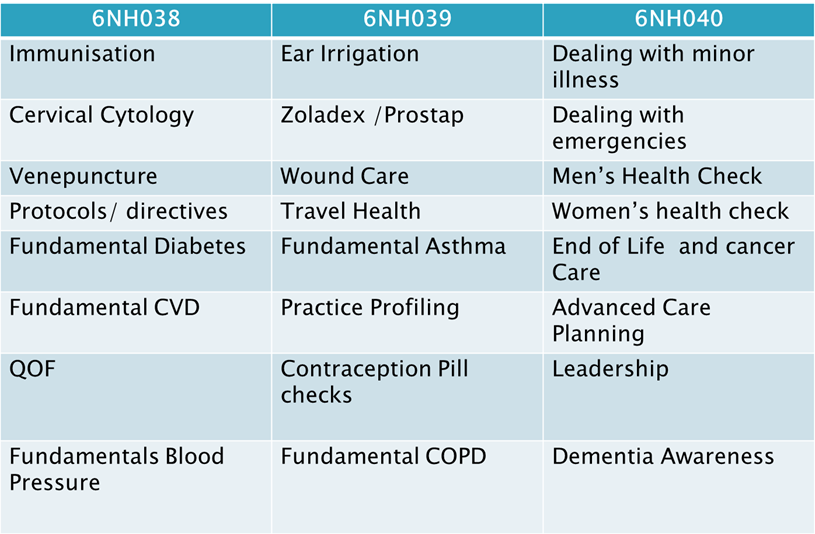 Module Overview: Advanced Diploma in General Practice NursingModule Overview: Advanced Diploma in General Practice NursingModule Overview: Advanced Diploma in General Practice NursingModule 1 (6NH038)Introduction to the Fundamentals of General Practice NursingModule 2 (6NH039) Developing Fundamental Skills in General Practice NursingModule 3 (6NH040)Enhancing Fundamental Skills in General Practice NursingThe module is designed to introduce Registered Nurses new to working in general practice to the fundamental knowledge and skills required in general practice which incorporates: Immunisation and cervical cytology theory, venepuncture, , Introduction to long term condition – Diabetes, CVD,  Public Health profiling, Administration B12Assessment strategyStudents will be assessed by:Demonstrating achievement of  work-based learning practice outcomesDeliver a presentation of a chosen patient experienceThis is an undergraduate module Module attendance6 days at UniversityThe module is designed to develop Registered Nurses new to working in general practice knowledge, skills and confidence to manage their role in primary care. Incorporates care management and health promotion in the general practice setting. Care of patients with long term conditions: Asthma/COPD/ Ear Care, Dementia Awareness,  administration of Zoladex and Prostap,  wound care ; Travel health, contraception/ sexual health, Assessment strategyStudents will be assessed by:Demonstrating achievement of  work-based learning practice outcomesProducing a 3,000 word case studyThis is an undergraduate module Module attendance6 days at UniversityThe module is designed to advance Registered Nurses new to general practice within a complex health care landscape and further develop their leadership and management skills to effectively contribute to the delivery and enhancement of safe, efficient and effective services. Cancer Care/ ACP, Men/women’s health dealing with minor illness and emergencies, ,  leadership, mental Health, LD Health checks, Doppler AssessmentAssessment strategyStudents will be assessed by:Demonstrating achievement of  work-based learning practice outcomesProducing a 3,000 word piece of written workThis is an undergraduate module Module attendance6  days at University Practice Hours: min 24 hoursPractice Hours: min 24 hoursPractice Hours: min 24 hours